1. Ремонт масляного насоса.Надежность двигателя во многом зависит от исправности узлов системы смазки и качества применяемых масел.Характерные неисправности системы смазки:- износ деталей масляного насоса и фильтров,- нарушение регулировок клапанов,- потеря герметичности узлов,- загрязнение системы.Ремонт масляного насоса. Техническое состояние масляного насоса характеризуется его производительностью при номинальной частоте вращений ведущего валика и рабочем давлении, а также давлением открытия предохранительного клапана.Определение износов. Перед проверкой и ремонтом масляного насоса его промывают и осматривают снаружи. При осмотре определяют износ валиков, втулок и обнаруживают другие повреждения. Затем насос испытывают на стенде на производительность и давление открытия предохранительного клапана.Вязкость масла при этом должна быть такой же, как и при испытании насоса после ремонта, и соответствовать вязкости картерного масла у прогретого двигателя.По результатам испытаний судят о необходимости ремонта насоса.В случае необходимости разбирают насос, моют его детали и выявляют дефекты и износ.У корпуса масляного насоса изнашиваются поверхности в местах сопряжения с торцами шестерен и стенки гнезд в местах сопряжения с вершинами зубьев шестерен, места посадки втулки ведущего валика и пальца ведомой шестерни. Кроме того, изнашивается гнездо предохранительного клапана, повреждается резьба, образуются трещины.При износе корпуса резко снижается производительность насоса.Износ деталей предохранительного клапана приводит к нарушению его герметичности и снижению давления открытия.У ведущей и ведомой шестерен насоса изнашиваются торцы и зубья по высоте и толщине. При износе шестерен по торцам и зубьев по высоте уменьшается производительность масляного насоса. На производительность масляного насоса износ зубьев толщине не оказывает существенного влияния. Износ наружной поверхности втулок насоса приводит ослаблению их посадки в корпусе, крышке и ведомой шестерне, а износ внутренней поверхности — к увеличению зазора между втулками, ведущим валиком и пальцем ведомой стерни.Несвоевременное устранение этой неисправности может быть причиной аварийного износа гнезд корпуса и выхода насоса из строя. Палец ведомой шестерни изнашивается в местах сопряжения корпусом и втулкой ведомой шестерни.Ведущий валик масляного насоса изнашивается в местах сопряжения со втулками. При несвоевременном устранении этого износа резко увеличивается зазор и быстро изнашиваются корпус и шестерни. У валика изнашиваются также шлицы или шпоночные канавки.На поверхностях предохранительных клапанов во время эксплуатации появляются риски, задиры, местные износы, вследствие чего нарушается герметичность клапана. Отложение на клапане смолистых веществ приводит к его залеганию.На клапанах шарикового типа появляются кольцевые выбоины риски. Витки пружины клапанов при длительной работе стираются, что приводит к потере ими упругости, а иногда и к поломке.Устранение износов. Износ поверхности корпуса, сопрягаемой с крышкой, устраняют шлифовкой или припиливанием с последующим шабрением.Неплоскостность торцовой поверхности измеряют при помощи иглы и щупа.Утопание нагнетательных шестерен относительно торцовой верхности корпуса измеряют при помощи линейки и щупа.Наибольшую трудность представляет восстановление изношенных колодцев корпуса насоса. Колодцы восстанавливают меднением, мелированием, наплавкой меди или латуни, эпоксидными смолами, также расточкой гнезд с последующей запрессовкой вкладышей. Расточка гнезд с последующей постановкой вкладышей наиболее простой способ восстановления корпуса..Изношенные отверстия под втулку валика и палец шестерни развертывают и в них запрессовывают втулку увеличенного размера.Посадочное место шариковых клапанов восстанавливают зенкованием до выведения следов износа с последующей осадкой шарика по гнезду.Изношенные клапаны плунжерного типа восстанавливают притиркой.Трещины, обнаруженные в корпусе, заваривают сваркой или запаивают твердыми припоями.Крышку масляного насоса с изношенной торцовой поверхностью шлифуют или припиливают и затем шабрят. Отверстие под втулку развертывают и в него запрессовывают втулку увеличенного размера.Втулки с изношенной наружной поверхностью восстанавливают осадкой в корпусе или крышке. При износе внутренней поверхности втулки обычно выбраковывают.Изношенные пальцы и валики восстанавливают наплавкой с последующими проточкой и шлифованием шеек, а также фрезерованием шлицев.У маслоприемника насоса может быть оборвана и повреждена сетка, а также нарушена плотность соединения его с корпусом масляного насоса.Порванные места сетки запаивают. При этом общая площадь запайки не должна превышать 10%.У привода масляного насоса изнашиваются втулки кронштейнов, валики и соединительные муфты. Изношенные детали восстанавливают обычными способами.Обкатка и испытание. Отремонтированный масляный насос обкатывают, испытывают и регулируют на специальных стендах.В процессе обкатки насоса не должно быть постороннего шума, перегрева деталей, просачивания масла в местах соединений и через предохранительный клапан. После обкатки регулируют предохранительный клапан.По окончании ремонта масляного, насоса проверяют его на производительность при нормальной частоте вращения и определенном противодавлении в соответствии с техническими условиями.Масляные насосы большинства автомобильных двигателей испытывают только на развиваемое давление.Технология ремонта водяного насосаВодяной насос, в основном выполняется центробежного типа.Назначение водяного насоса: обеспечивать постоянную принудительную циркуляцию охлаждающей жидкости в системе охлаждения.Основными неисправностями водяного насоса можно назвать:- подтекание охлаждающей жидкости (выход из строя сальника)Способ устранения: замена сальникаДля того, чтобы заменить сальник необходимо разобрать водяной насос.Технология разборки водяного насоса осуществляется в следующей последовательности:1)      Отгибается стопорная шайба2)      Выворачивается гайка-колпак3)      При выполнение разборных действий необходимо удерживать вал водяного насоса от проворачиваний.Схема технологии ремонта водяного насосаПосле чего необходимо воспользоваться съемником и снять крыльчатку с сальником, затем снять уплотнительное кольцо и упорные кольца. После чего снимается шкив привода водяного насоса и выбивается шпонка. Следующим этапом является снятие пылеотражателя и стопорного кольца, далее выпрессовываем  вал водяного насоса с шариковым подшипником в сборе. Заключительным этапом будет снятие уплотнений из корпуса насоса. Все уплотнения заменяются новыми.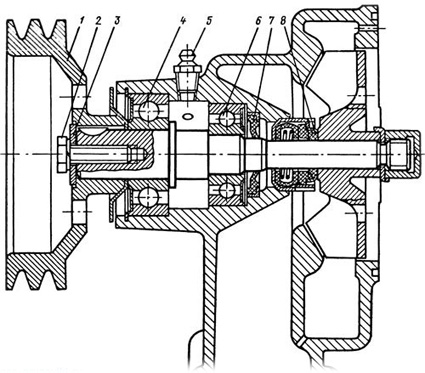  Водяной насос:1 — шкив привода водяного насоса;2 — болт крепления шкива;3 — упорная шайба;4 — передний шариковый подшипник;5 — масленка;6 — задний шариковый подшипник;7 — сальник, удерживающий смазку в полости подшипников;8 — уплотнение валика водяного насоса, предохраняющее вытекание воды из водяной полости водяного насоса.Законспектировать тему.